รายงานผลการจัดการทรัพย์สินของราชการ ของบริจาค และการจัดเก็บของกลาง สถานีตำรวจนครบาลหนองแขมประจำเดือน มีนาคม ประจำปีงบประมาณ พ.ศ.2567กิจกรรมการดำเนินการผลการดำเนินการ/ภาพกิจกรรมการจัดการทรัพย์สินของ ทางราชการในวันที่ 11 มีนาคม 2567สถานีตำรวจนครบาลหนองแขม นำโดย     พ.ต.อ.คงศักดิ์ ปานน้อย ผกก.สน.หนองแขม ได้ให้เจ้าหน้าที่ ผู้รับผิดชอบดำเนินการตรวจสอบการ จัดเก็บของกลาง ให้ตรงตามบัญชีสมุดคุม ในวันที่ 25 มีนาคม  2567สถานีตำรวจนครบาลหนองแขม นำโดย     พ.ต.อ.คงศักดิ์ ปานน้อย ผกก.สน.หนองแขม ได้ให้เจ้าหน้าที่ ผู้รับผิดชอบดำเนินการตรวจสอบการ จัดเก็บรถ ของกลาง ให้ตรงตาม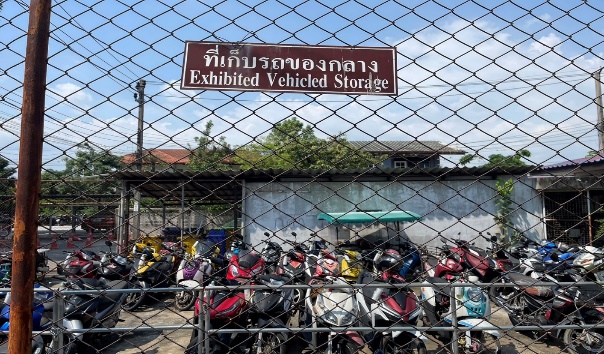 บัญชีสมุดคุม 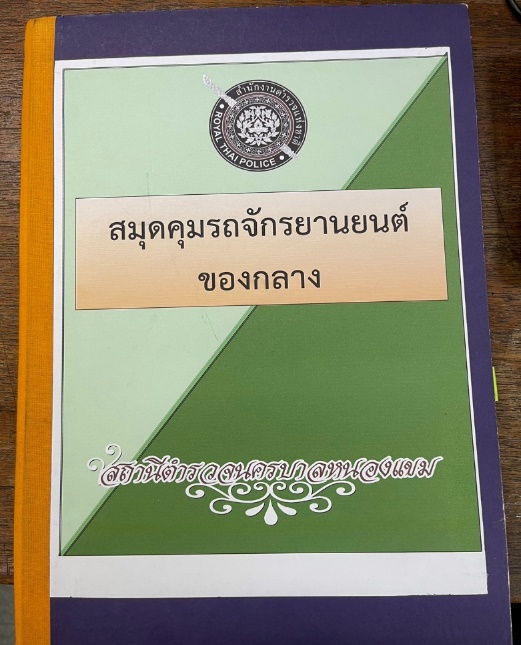 - เป็นการป้องกันการถูกขโมยและตรวจสอบถูกต้องตามจำนวน  เพื่อใช้เป็น ประโยชน์ในราชการ และประชาชนผู้มาใช้บริการ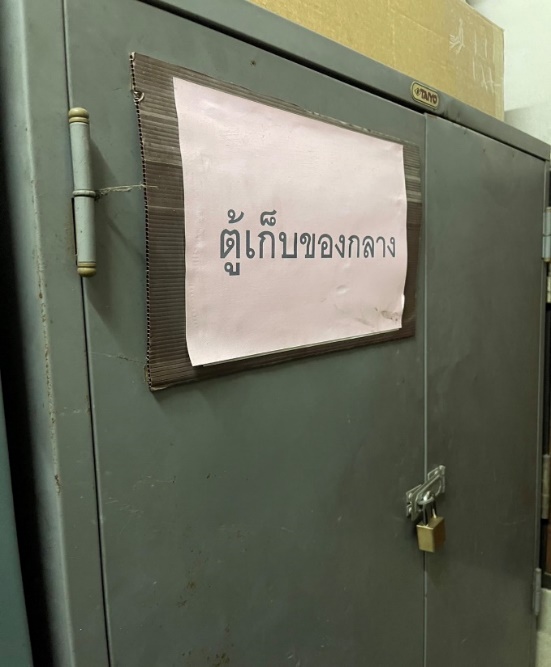 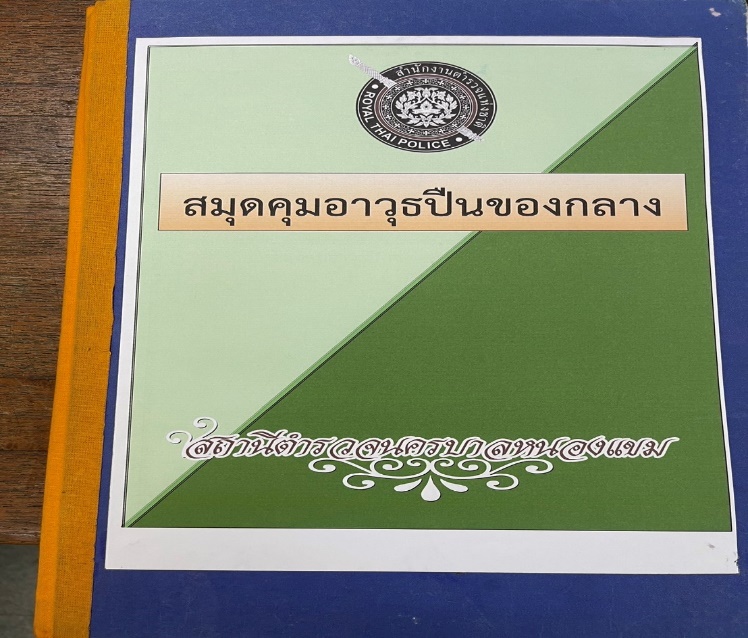 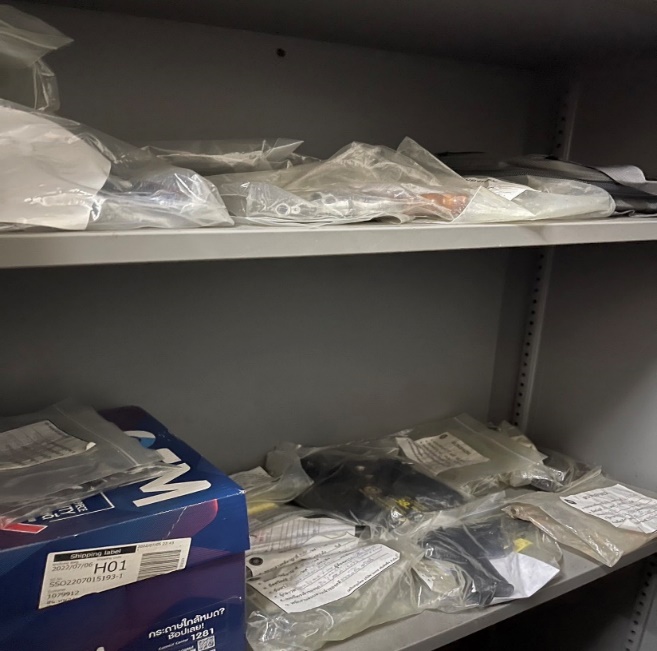 